20 ноября на базе МКДОУ ДС №41 «Сказка» прошло заседание РМО на тему: «Театрализованная деятельность в младшем дошкольном возрасте»    Воспитатель Кузьминова Н. В. показала совместную театрально-игровую деятельность в младшей группе «Карамелька»  «Путешествие в мир театра» 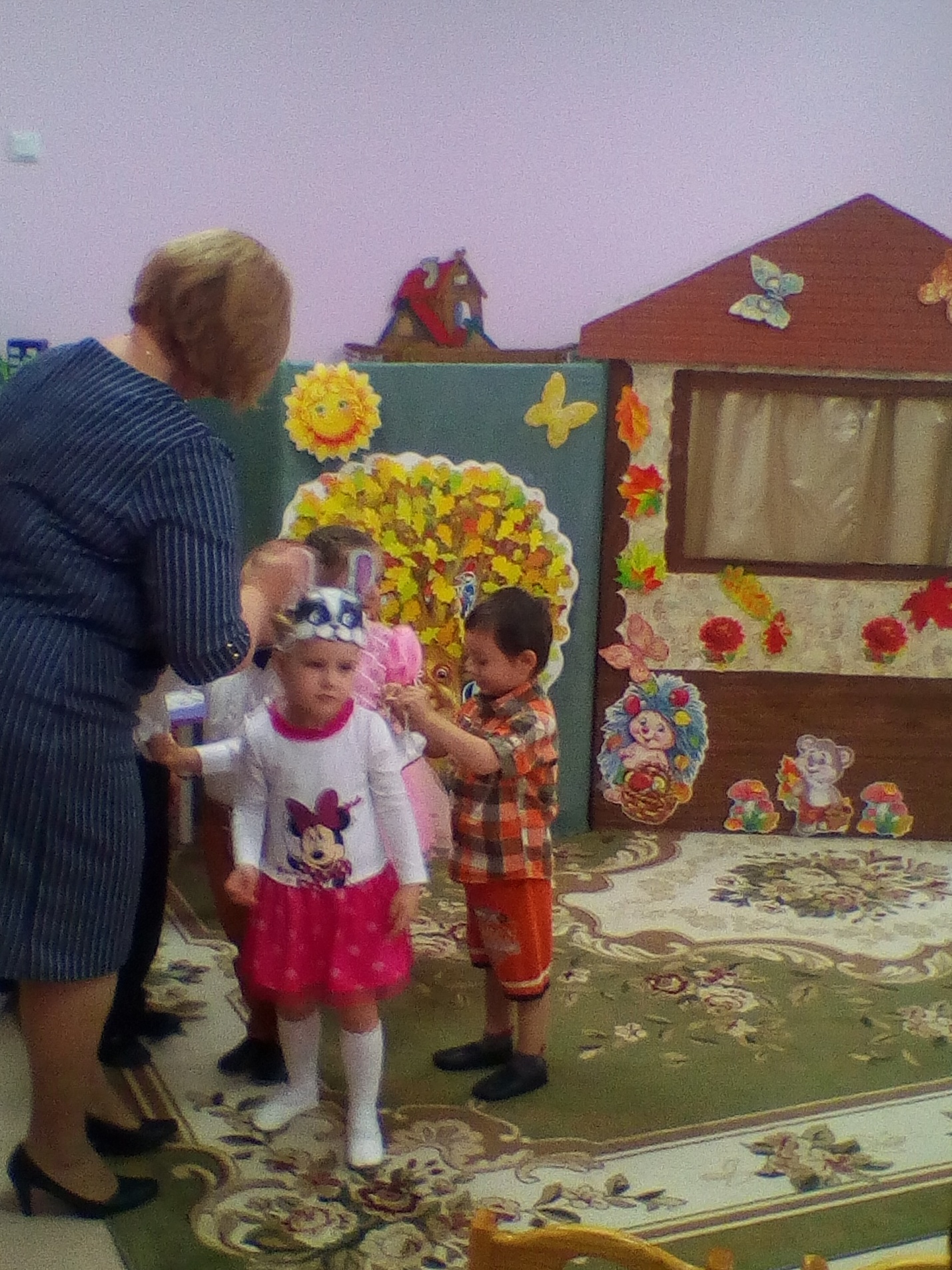 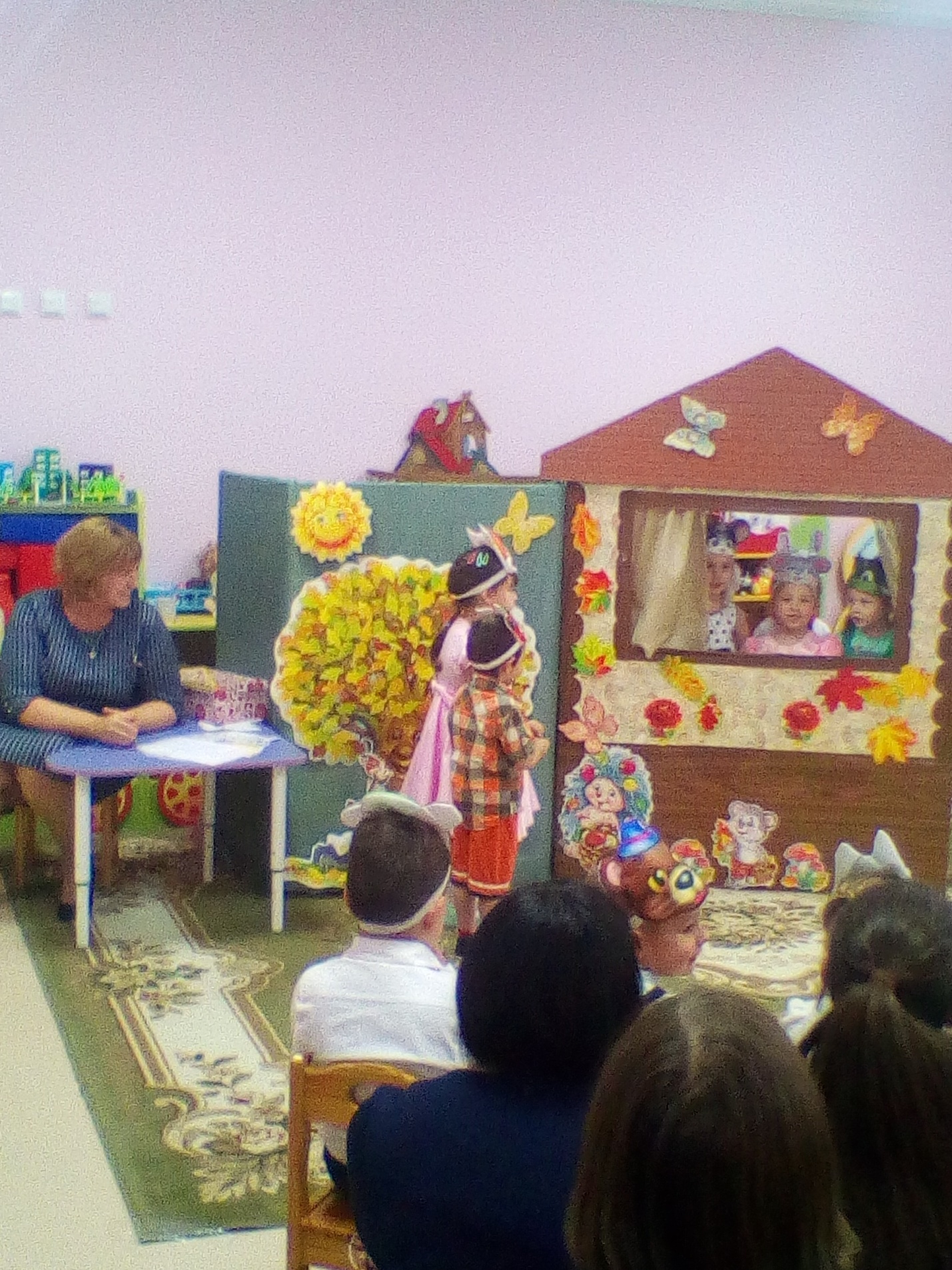 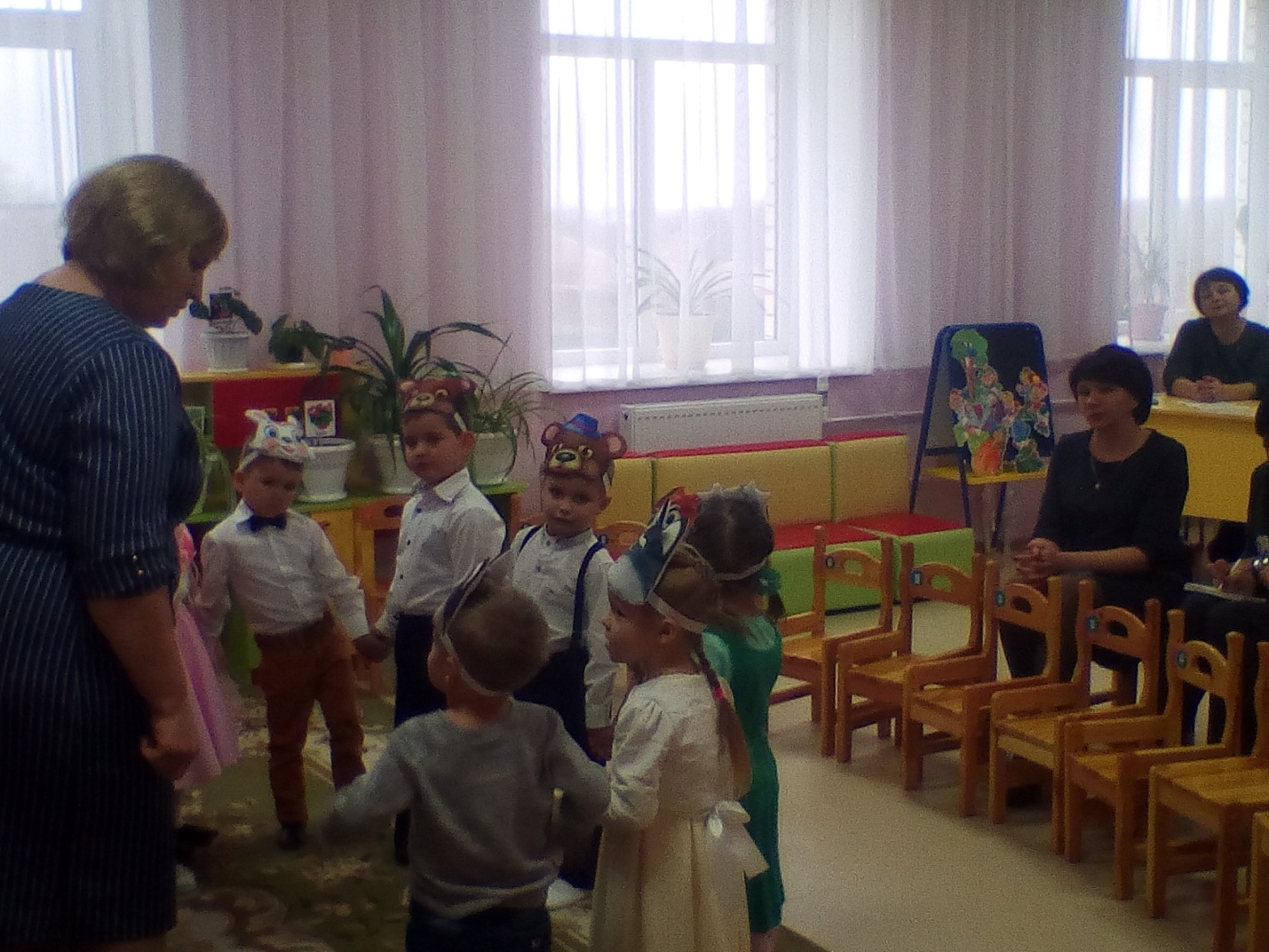 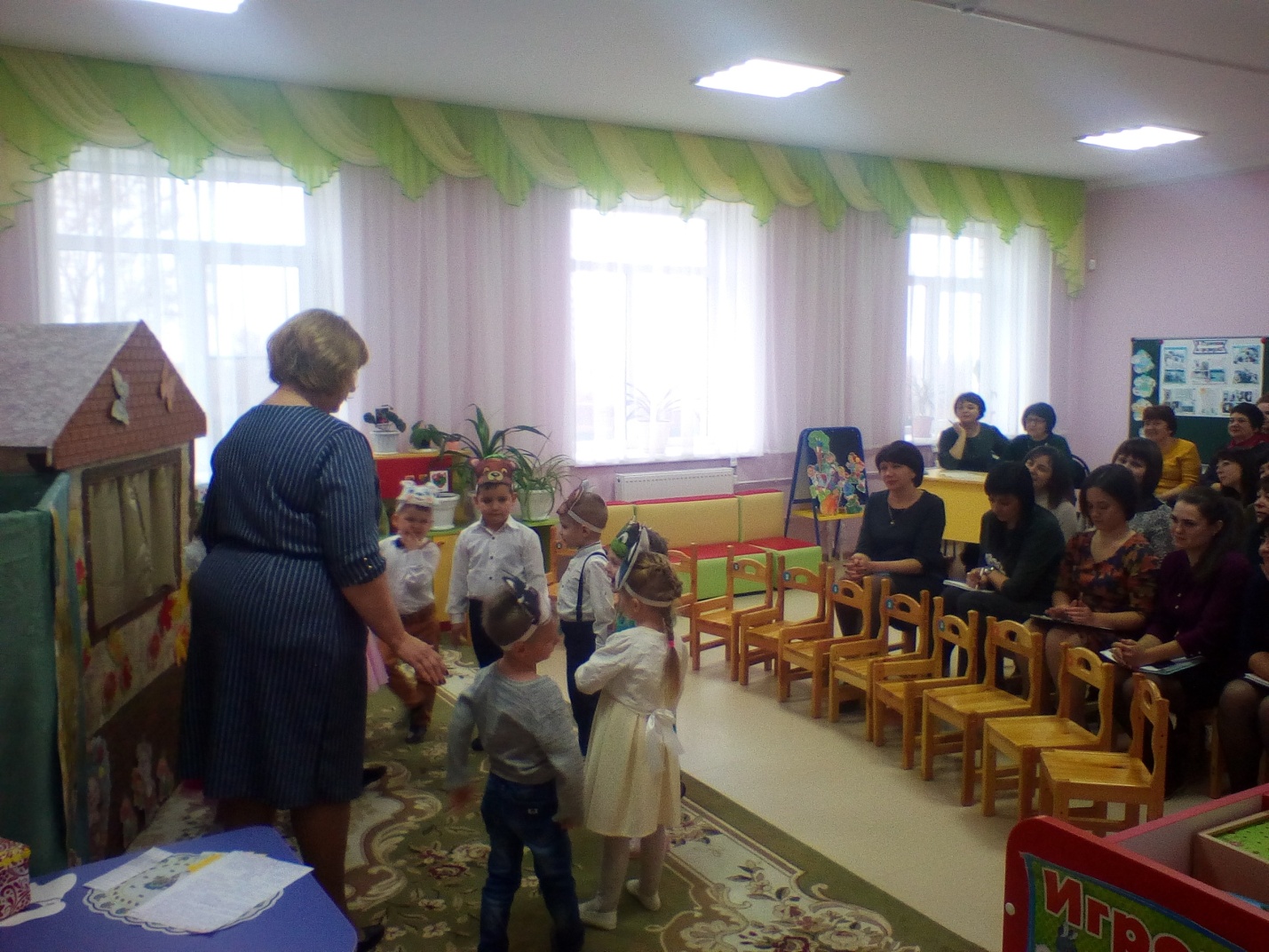 А также Наталья Васильевна  поделилась опытом работы с  воспитателями младших групп на тему: «Развитие речи детей раннего возраста посредством театрализованной деятельности»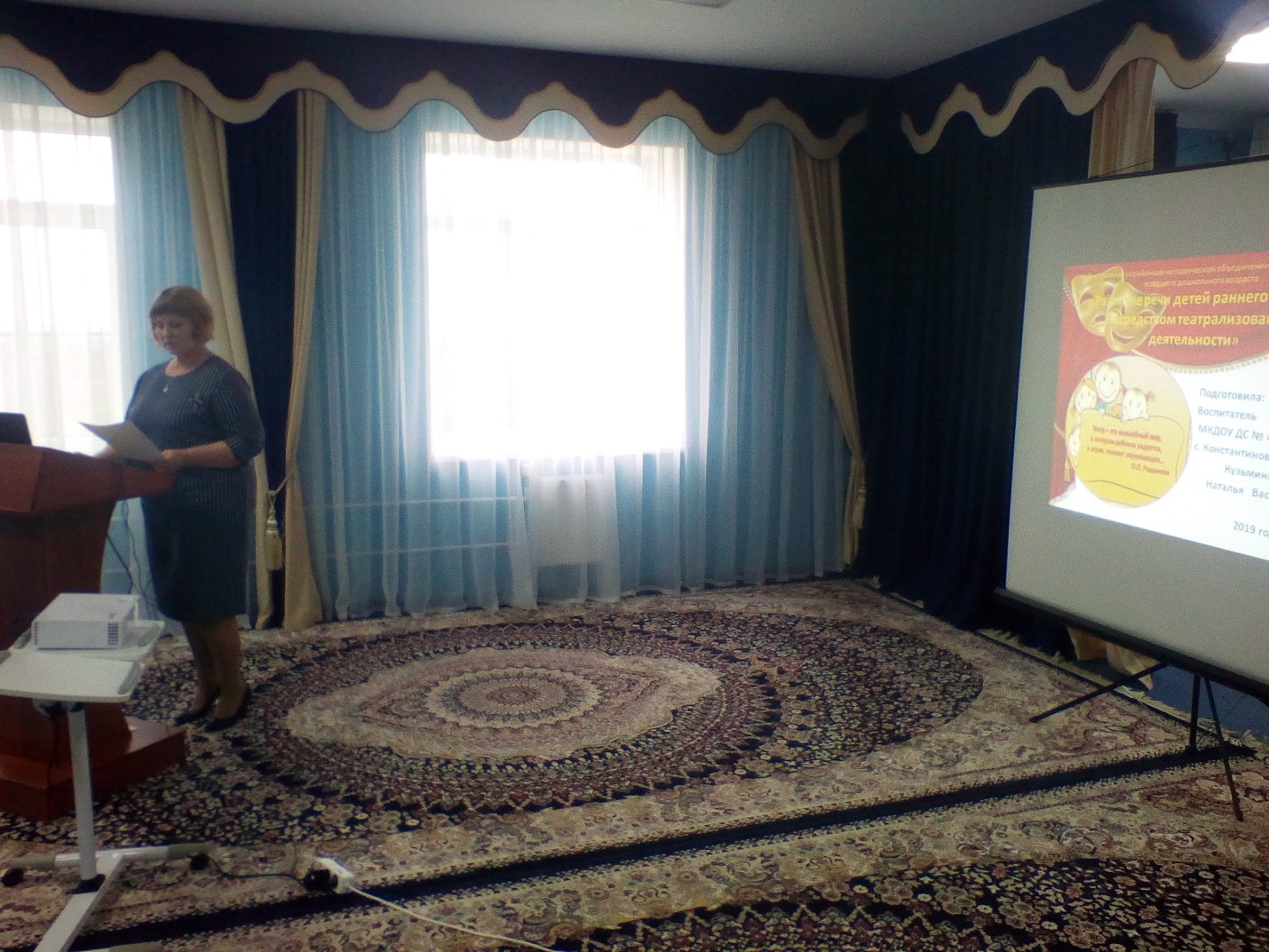 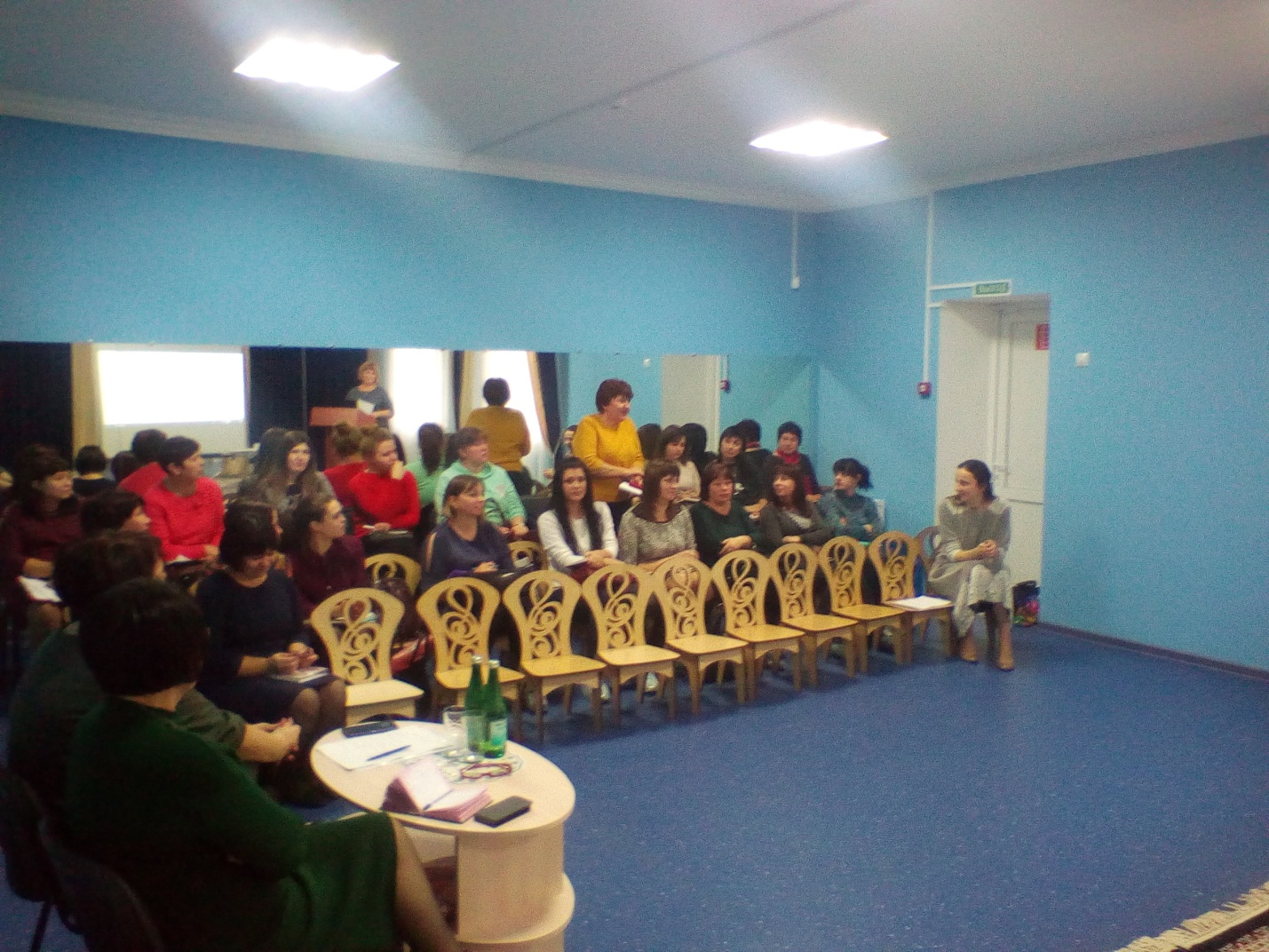 